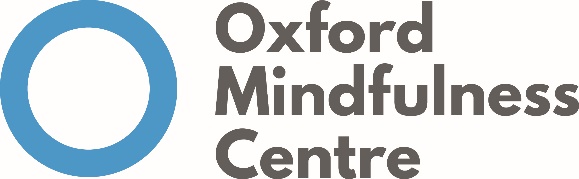 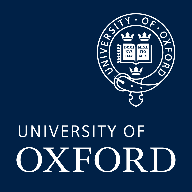 Oxford Mindfulness Teacher Training Application FormGuidance for completing formBefore you start completing the form, please save this document onto your local computer. You will be asked to upload the completed form with your online application. The link to the online application can be found here. Please do not email the form back to us.Personal InformationPlease answer all of the following questions. We recognise that this is a lengthy application and we appreciate your thoughtful responses. Please support us in reviewing the application by limiting the word count as requested. The training is rigorous, and our applicants come from a wide range of professional backgrounds. These questions help us to get a clear sense of who is applying. For some applicants, it may seem a few of the questions in the latter part of this application involve some repetition of information. If you find that questions ask for information you have already provided, please restate it very briefly or simply write, “see above.”Mindfulness BackgroundHave you completed a Mindfulness-Based Cognitive Therapy or Mindfulness-Based Stress Reduction course as a participant?										Yes			 	No If yes, please give details:Please tell us about your personal mindfulness practice below. Have you attended any meditation retreats?					Yes			 	No If yes, please give details below. Please describe briefly your understanding of what mindfulness is and the ways in which it could help with mental health and psychological wellbeing. (Max. 200 words)Please describe a book or article you have read about mindfulness and what you found most interesting about it. (Max. 200 words)GoalsWhy do you want to train to become a mindfulness teacher? (Max. 200 words)To what population and in what context or setting do you hope to teach mindfulness? (Max. 200 words)How will you arrange access to potential participants in the mindfulness courses you hope to teach? 
(Max. 200 words)Professional BackgroundPlease describe your professional training, qualifications, background and experience in working with the population and context in which you plan to teach mindfulness. (Max. 200 words)If you have any professional training or experience that in cognitive-behavioural therapy (CBT), please provide details. (Max. 200 words)Please describe any professional training or experience that you have that involves empathic listening to others. (Max. 200 words)Please describe any professional training or experience that you have in working with people with mental health issues. (Max. 200 words)Please describe any professional training or experience that you have in teaching a group or facilitating groups. (Max. 200 words)Do you have any other skills, experience, training or personal qualities that you think will help you in the work of teaching mindfulness? Please describe, if they have not already been covered. (Max. 200 words)If deemed necessary by the OMC assessor, please confirm that you are willing to undertake further training in CBT or mental health awareness as part of your mindfulness teacher training with the OMC.						Yes			 	NoFirst nameFamily nameEmailTelephone numberTelephone numberName of the Programme (MBSR or MBCT)Name of the Programme (MBSR or MBCT)Name of the Programme (MBSR or MBCT)Name(s) of the teacher(s)Name(s) of the teacher(s)Name(s) of the teacher(s)Organisation/ Location 
(Please specify whether it was in person or online)Organisation/ Location 
(Please specify whether it was in person or online)Organisation/ Location 
(Please specify whether it was in person or online)DatesFrom (dd/mm/yyyy)To (dd/mm/yyyy)Please briefly describe your experience of this course below. What did you learn? (Max. 200 words)Please briefly describe your experience of this course below. What did you learn? (Max. 200 words)Please briefly describe your experience of this course below. What did you learn? (Max. 200 words)Please briefly describe your experience of this course below. What did you learn? (Max. 200 words)Please briefly describe your experience of this course below. What did you learn? (Max. 200 words)For how long have you been practicing? 
(in months or years)What practices do you do?What practices do you do?How often and for how long do you typically practice? (For example, 3 times a week for 20 minutes)How often and for how long do you typically practice? (For example, 3 times a week for 20 minutes)Below, please briefly describe any delights, difficulties, or discoveries you have been working with recently in your practice. (Max 200 words)Below, please briefly describe any delights, difficulties, or discoveries you have been working with recently in your practice. (Max 200 words)Type of retreat(s)Name(s) of retreat lead(s)DurationLocation DatesPlease briefly describe any insights or understandings you have gained from your retreat experience. 
(Max. 200 words)Please briefly describe any insights or understandings you have gained from your retreat experience. 
(Max. 200 words)